College Prep Biology Review Sheet – Unit 8 Cell Division and GeneticsI. Vocabulary – Must know for the test!	a. centromere			i. principle of dominance		q. Punnett Square	b. homologous pair		j. phenotype				r. pedigree	c. sister chromatids		k. genotype				s. karyotype	d. principle of probability	l. homozygous (dominant or recessive)	t. autosome	e. chromosome			m. mitosis				u. cytokinesis	f. tetrad			n. meiosis				v. interphase	g. heterozygous			o. gametes				w. allele	h. principle of segregation	p. nondisjunction			x. gene/traitII. Students should be able to:	A. Complete a monohybrid Punnett Square for round face (R).		Ex:       Rr x RR  List the phenotypes of the possible offspring:__________________________List the genotypes of the possible offspring:  ___________________________B.   Complete a monohybrid Punnett Square for homozygous recessive and a homozygous dominant for bushy eyebrows (B).List the phenotypes of the possible offspring:__________________________List the genotypes of the possible offspring:  ___________________________C.  Cross two heterozygous black guinea pigs.List the phenotypes of the possible offspring:__________________________List the genotypes of the possible offspring:  ___________________________What is the probability the babies will be black?  ________________________What is the probability the babies will not be black?  _________________________Complete Punnett Square for F1 cross.III.  Pedigree Chart Following a Pedigree 	The affected members of the family all have curly hair, a dominant trait in humans.  Trace the curly hair in the following pedigree. For each person write their possible genotype below their symbol on the diagram.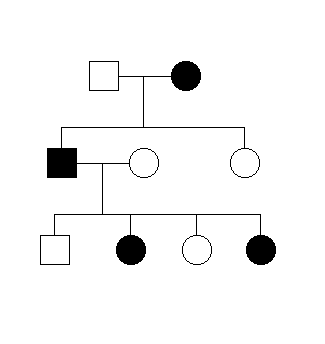 Females are represented by:___________________Males are represents by:_______________________The shaded shapes represent:______________________________________How many generations are shown in the pedigree? ________ The pedigree chart shows the inheritance of cystic fibrosis in four generations.  Cystic fibrosis is caused by a recessive allele.  (f)
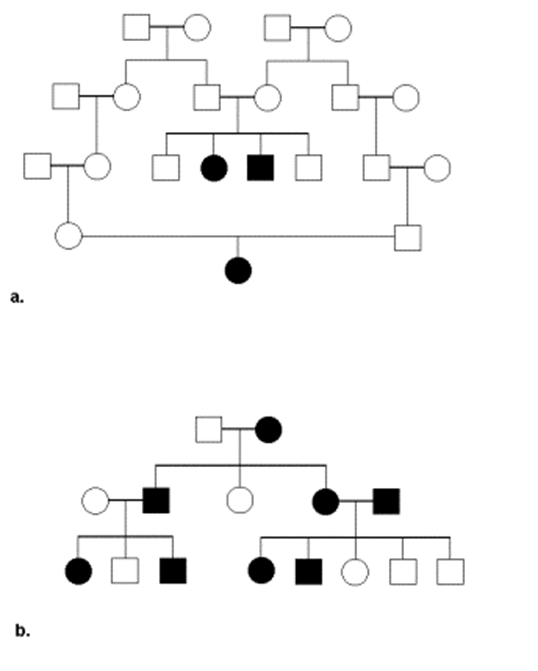 Is individual 2 in the figure above homozygous or heterozygous for cystic fibrosis?How many children of individuals 7 and 8 have cystic fibrosis?Predict the genotype and phenotype of individual  19 and 20.IV.  Be able to compare genetic disorders with infectious disease.  Give one example of each and explain why each is a genetic disorder or an infectious disease.